Положениео порядке и основаниях перевода и отчисления обучающихся 
КГБОУ «Тальменская общеобразовательная школа-интернат»1. Общие положения1.1. Настоящее Положение определяет порядок и основания перевода и отчисления обучающихся, порядок оформления возникновения, прекращения отношений между КГБОУ «Тальменская общеобразовательная школа-интернат»  и обучающимися и (или) их родителями (законными представителями). 1.2. Настоящее Положение разработано в целях обеспечения государственных гарантий прав граждан на получение общедоступного и бесплатного образования.1.3. Положение о порядке и основаниях перевода и отчисления обучающихся разработано на основании Федерального закона «Об образовании в Российской Федерации» от 29.12.12.г. № 273- ФЗ (ст.28 «Компетенция, права, обязанности образовательной организации»; ст.30 «Локальные  нормативные  акты,  содержащие  нормы,  регулирующие образовательные отношения»); приказа Министерства образования и науки Российской Федерации от 30.08.2013г. N 1015 "Об утверждении Порядка организации и осуществления образовательной деятельности по основным общеобразовательным программам - образовательным программам начального общего, основного общего и среднего общего образования"; приказа Министерства образования и науки РФ от 12.03. 2014г. № 177 «Об утверждении порядка и условий осуществления перевода обучающихся из одной организации, осуществляющей образовательную деятельность по образовательным программам начального общего, основного общего и среднего общего образования, в другие организации, осуществляющие образовательную деятельность по образовательным программам соответствующих уровня и направленности»;Устава КГБОУ «Тальменская общеобразовательная школа-интернат».2.  Порядок и основания перевода обучающихсяПеревод в следующий класс2.1. Обучающиеся, освоившие в полном объёме соответствующую часть образовательной программы, переводятся в следующий класс.2.2. Перевод в следующий класс осуществляется на основании решения Педагогического совета КГБОУ «Тальменская общеобразовательная школа-интернат».2.3. Перевод учащихся в следующий класс оформляется приказом директора.2.4. Обучающиеся, не прошедшие промежуточной аттестации по уважительным причинам или имеющие академическую задолженность, переводятся в следующий класс условно (Ч.8 ст.58 ФЗ «Об образовании в РФ»).2.5. Порядок перевода в следующий класс регламентируется локальным нормативным актом о промежуточной аттестации обучающихся.Переводв параллельный класс с той же программой обучения2.6. Перевод в параллельный класс осуществляется:- на основании заявления родителей (законных представителей) несовершеннолетнего обучающегося;В заявлении родителей (законных представителей) несовершеннолетнего обучающегося указываются:-фамилия, имя, отчество (при наличии) обучающегося;-дата рождения;-класс обучения и название программы;-причина перевода в параллельный класс.2.7. Перевод в параллельный класс с такой же программой обучения осуществляется при наличии свободных мест в течение всего учебного года, на основании приказа директора школы-интерната.Перевод на обучениепо другой адаптированной образовательной программе, 
другому варианту ФГОС2.8. Перевод на обучение по другой адаптированной образовательной программе осуществляется с согласия родителей (законных представителей) несовершеннолетних обучающихся и на основании рекомендаций психолого-медико-педагогической комиссии (ч.3 ст.55 и ч.9 ст.58 ФЗ «Об образовании»)Согласие дается в письменной форме. В нем указываются:-фамилия, имя, отчество (при наличии) обучающегося;-дата рождения;-класс обучения и название адаптированной образовательной программы;-согласие о переводе на обучение по иной адаптированной образовательной программе в соответствии с рекомендациями психолого-медико-педагогической комиссии.2.9. Перевод обучающегося с одного варианта ФГОС на другой или на обучение по СИПР осуществляется по рекомендации психолого-медико-педагогической комиссии и с согласия родителей (законных представителей) – для правоотношений, возникших с 01.09.2016г.2.10. Перевод осуществляется в течение учебного года на основании приказа директора школы-интерната.Перевод на обучениепо индивидуальному учебному плану,по индивидуальной образовательной программе (ИОП),на обучение на дому2.11. Перевод на обучение по индивидуальному учебному плану осуществляется в соответствии с Положением о порядке обучения по индивидуальному учебному плану.2.12. Перевод на обучение по индивидуальной образовательной программе осуществляется в соответствии с Положением о порядке обучения по индивидуальной образовательной программе. 2.13.  Перевод на обучение обучающихся, нуждающихся в длительном лечении, а также детей-инвалидов, осваивающих основные общеобразовательные программы на дому, осуществляется в соответствии с «Положением об организации обучения на дому обучающихся, нуждающихся в длительном  лечении, а также  детей-инвалидов КГБОУ «Тальменская общеобразовательная школа-интернат» 3. Порядок и основания перевода
обучающихся в другое общеобразовательное учреждение:3.1. Обучающиеся могут быть переведены в другие образовательные учреждения в следующих случаях:- в связи с переменой места жительства;- по желанию родителей (законных представителей).3.2. Перевод обучающегося не зависит от периода (времени) учебного года.3.3. В случае перевода  обучающегося по инициативе его родителей (законных представителей) родители (законные представители) несовершеннолетнего обучающегося:- осуществляют выбор принимающей организации;- обращаются в выбранную организацию с запросом о наличии свободных мест, в том числе с использованием сети Интернет;- при отсутствии свободных мест в выбранной организации обращаются в органы местного самоуправления в сфере образования соответствующего муниципального района для определения принимающей организации из числа муниципальных образовательных организаций;- обращаются в исходную организацию с заявлением об отчислении обучающегося в связи с переводом в принимающую организацию. Заявление о переводе может быть направлено в форме электронного документа с использованием сети Интернет.3.4. В заявлении родителей (законных представителей) несовершеннолетнего обучающегося об отчислении в порядке перевода в принимающую организацию указываются:- фамилия, имя, отчество (при наличии) обучающегося;-дата рождения;-класс и профиль обучения (при наличии);-наименование принимающей организации. В случае переезда в другую местность указывается только населенный пункт, субъект Российской Федерации.3.5. На основании заявления родителей (законных представителей) несовершеннолетнего обучающегося об отчислении в порядке перевода КГБОУ «Тальменская общеобразовательная школа-интернат» в трехдневный срок издает распорядительный акт об отчислении обучающегося в порядке перевода с указанием принимающей организации.3.6. КГБОУ «Тальменская общеобразовательная школа-интернат» выдает родителям (законным представителям) несовершеннолетнего обучающегося следующие документы:- личное дело обучающегося;- документы, содержащие информацию об успеваемости обучающегося в текущем учебном году (выписка из классного журнала с текущими отметками и результатами промежуточной аттестации), заверенные печатью КГБОУ «Тальменская общеобразовательная школа-интернат»  и подписью ее директора (уполномоченного им лица).3.7. Требование предоставления других документов в качестве основания для зачисления обучающихся в принимающую организацию в связи с переводом из КГБОУ «Тальменская общеобразовательная школа-интернат» не допускается.3.8. Указанные в подпункте 3.6. настоящего Положения документы представляются родителями (законными представителями) несовершеннолетнего обучающегося в принимающую организацию вместе с заявлением о зачислении обучающегося в указанную организацию в порядке перевода из КГБОУ «Тальменская общеобразовательная школа-интернат» и предъявлением оригинала документа, удостоверяющего личность родителя (законного представителя) несовершеннолетнего обучающегося.3.9. Зачисление обучающегося в принимающую организацию в порядке перевода оформляется распорядительным актом руководителя принимающей организации (уполномоченного им лица) в течение трех рабочих дней после приема заявления и документов, указанных в подпункте 3.6. настоящего Положения, с указанием даты зачисления и класса.3.10. Принимающая организация при зачислении обучающегося, отчисленного из КГБОУ «Тальменская общеобразовательная школа-интернат», в течение двух рабочих дней с даты издания распорядительного акта о зачислении обучающегося в порядке перевода, письменно  уведомляет исходную  организацию  о  номере  и  дате распорядительного акта о зачислении обучающегося в принимающую организацию.4. Порядоки основание отчисления обучающихся4.1. Обучающийся подлежит отчислению из КГБОУ «Тальменская общеобразовательная школа-интернат» в следующих случаях:1) в связи с получением образования (завершением обучения);1) по инициативе обучающегося или родителей (законных представителей) несовершеннолетнего обучающегося, в том числе в случае перевода обучающегося для продолжения освоения образовательной программы в другую организацию, осуществляющую образовательную деятельность на основании письменного заявления (Приложение);3) по обстоятельствам, не зависящим от воли обучающегося или родителей (законных представителей) несовершеннолетнего обучающегося и организации, осуществляющей образовательную деятельность, в том числе в случае ликвидации организации, осуществляющей образовательную деятельность. (п 3 ч.2 ст.61 ФЗ «Об образовании в РФ»).4.2. При отчислении обучающегося, его родителям (законным представителям) выдаются личное дело, документы, содержащие информацию об успеваемости обучающегося в текущем учебном году (выписка из классного журнала с текущими отметками и результатами промежуточной аттестации), заверенные печатью Учреждения и подписью руководителя (уполномоченного им лица).4.3. Обучающимся, отчисленным из Учреждения выдается справка об обучении или о периоде обучения по образцу, самостоятельно устанавливаемому Учреждением.4.4. Отчисление обучающегося из Учреждения оформляется приказом директора, на основании которого вносятся соответствующие записи в алфавитную книгу записи обучающихся. В случае отчисления обучающегося в порядке перевода в другое образовательное учреждение приказ об отчислении издается в трехдневный срок с момента подачи заявления.ПриложениеДиректору КГБОУ «Тальменскаяобщеобразовательная школа-интернат»Звягинцеву И.М._________________________                                                                                                             Ф.И.О.                                                         _________________________
                                                                                         адрес                                                         ________________________ЗаявлениеПрошу отчислить моего ребенка ________________________________________________________________________________________________________________Ф.И.О. ребенка, дата рожденияобучающегося (йся) ___________ класса в связи с _______________________________________________________________________________________________________________________________________________________________________________________________________________________________________________________________________.наименование принимающей организации, населенный пункт РФДата подачи заявления «__» ____________20__ г.           __________________                                                                                                                                  Подпись 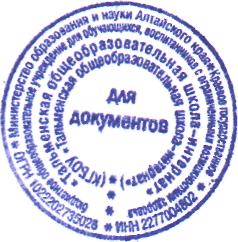 